PERSON SPECIFICATION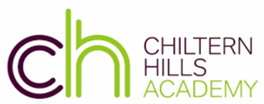 PRE TeacherAttributes Essential DesirableEducation & QualificationsEssential Desirable Attributes Essential DesirableEducation & QualificationsRelevant DegreexAttributes Essential DesirableEducation & QualificationsTeaching QualificationXAttributes Essential DesirableEducation & QualificationsEvidence of continual Professional DevelopmentXAttributes Essential DesirableEducation & QualificationsExperience of teaching in Secondary XAttributes Essential DesirableEducation & QualificationsSafeguarding Level 1 (this is an Essential, CH Academy will provide for those who do not have it)XAttributes Essential DesirableExperience Essential Desirable Attributes Essential DesirableExperience Demonstrate ability to support, lead, inspire and motivate students xAttributes Essential DesirableExperience Understanding of strategies to raise standards xAttributes Essential DesirableExperience Experience of sequencing within the PRE/ Religious Studies/ Religious Education  curriculum xAttributes Essential DesirableExperience Sensitivity to the learning needs of all studentsxAttributes Essential DesirableExperience Experience of formative assessment strategies XAttributes Essential DesirableExperience A strong belief in the ability of every student to achieve their potential and corresponding commitment to inclusion and pastoral care.xAttributes Essential DesirableExperience Collaborative teaching methods and working with colleagues in preparation, assessment, and monitoring workXAttributes Essential DesirableExperience Evidence of the ability to work successfully with student behaviours, rewards, attendance, and behaviour management structures.XAttributes Essential DesirableExperience Able to work effectively under pressure and to keep to specified deadlinesXAttributes Essential DesirableExperience Experience of, delivering high quality outcomes for students through collaborations with parents, staff, and the community.XAttributes Essential DesirableExperience Proven track record of highly effective teaching in PRE/ Religious Studies/ Religious Education  curriculum XAttributes Essential DesirableExperience Excellent classroom practitionerXAttributes Essential DesirableKnowledge Essential Desirable Attributes Essential DesirableKnowledge Excellent understanding of how to use systems and structures to monitor students’ behaviour and attitudes, attendance, academic progress.XAttributes Essential DesirableKnowledge Knowledge of effective strategies to improve behaviour and attitudes and academic progress of all students.xAttributes Essential DesirableKnowledge Knowledge of SimsXAttributes Essential DesirableKnowledge Knowledge of relevant safeguarding/ child protection legislation and Keeping Children Safe in Education XAttributes Essential DesirableKnowledge How to use CPOMS XAttributes Essential DesirableKnowledge Knowledge of assessmenttechniques and the monitoring of pupil progressXAttributes Essential DesirableOther Essential Desirable Attributes Essential DesirableOther A commitment to equality principles and practicesXAttributes Essential DesirableOther Willingness to take part in residential trips and visitsXAttributes Essential DesirableOther Value and respect the views and needs of young peopleXAttributes Essential DesirableOther Commitment to promote and model the Christian vision that underpins the Chiltern Hills Academy.XAttributes Essential DesirableOther Enhanced DBS clearanceXAttributes Essential DesirableOther Model the 7 CHA values which include: kindness, compassion, and hope.X